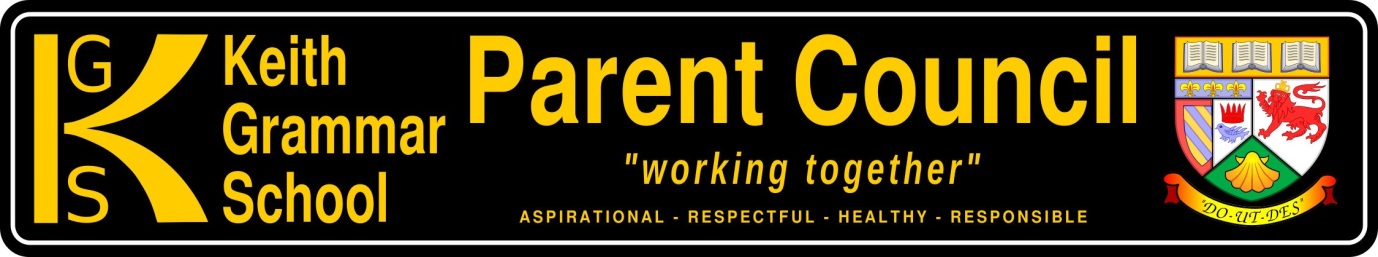 Agenda for Keith Grammar School Parent Council Meeting held on Tuesday 19 November 2019Welcome Minute of Previous MeetingMatters arising from MinuteCorrespondenceFund RaisingFunding RequestsRector’s ReportConsultation on School ValuesAny Other Business Date of Next Meeting